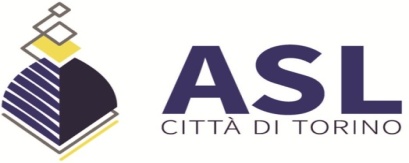 Data scadenza bando: 12 novembre 2018CONCORSO PUBBLICO PER TITOLI ED ESAMI A N. 2 POSTI DI DIRIGENTE MEDICO DI ANESTESIA E RIANIMAZIONE.BANDO CON ISCRIZIONE ON-LINEIn esecuzione di provvedimento del Direttore Generale è indetto concorso pubblico per titoli ed esami per la copertura di n. 2 posti di Dirigente Medico  di  Anestesia e Rianimazione a  tempo indeterminato.Il trattamento economico è quello previsto dal vigente C.C.N.L. per la dirigenza medica e veterinaria.REQUISITI GENERALI DI AMMISSIONEcittadinanza italiana, salve le equiparazioni stabilite dalle leggi vigenti, o cittadinanza di uno dei paesi dell’Unione Europea. Ai sensi dell’art. 38 del D.Lgs 165 del 30.03.2001, come modificato  dall’art. 7 della Legge 6.8.2013 n. 97, possono accedere ai pubblici impieghi i cittadini degli Stati membri dell’Unione Europea e i  loro familiari non aventi la cittadinanza di uno Stato membro che siano titolari del diritto di soggiorno o del diritto di soggiorno permanente, ed i cittadini di Paesi Terzi che siano titolari del permesso di  soggiorno CE per soggiornanti di lungo periodo o che siano titolari dello status di rifugiato ovvero dello status di protezione sussidiaria. I cittadini  di uno dei Paesi dell’Unione Europea o di Paese terzo devono comunque essere in  possesso dei seguenti requisiti:godimento dei diritti civili e politici anche negli Stati di appartenenza o di provenienza;possesso, fatta eccezione della titolarità della cittadinanza italiana, di tutti gli altri requisiti previsti per i cittadini della Repubblica;adeguata conoscenza della lingua italianaidoneità fisica all’impiego. L'accertamento della idoneità fisica all'impiego, con l’osservanza delle norme in tema di categorie protette, è effettuato a cura dell’Azienda Sanitaria Locale, prima dell’immissione in servizio. Il personale dipendente da pubbliche amministrazioni ed il personale dipendente da istituti, ospedali ed enti di cui agli artt. 25 e 26, comma 1, del D.P.R. 761/79 é dispensato dalla visita medica.REQUISITI SPECIFICI DI AMMISSIONELaurea in Medicina e Chirurgia;Specializzazione nella disciplina oggetto del concorso o in disciplina riconosciuta equipollente dalle vigenti disposizioni o in disciplina riconosciuta affine dalle vigenti disposizioni.Il personale in servizio di ruolo all’1.2.98, data di entrata in vigore del D.P.R. 10.12.97, n. 483 è esentato dal requisito della specializzazione nella disciplina relativa al posto di ruolo già ricoperto a tale data per la partecipazione ai concorsi presso le aziende sanitarie locali e le aziende ospedaliere diverse da quella di appartenenza.Iscrizione all’albo dell’ordine dei medici-chirurghi. L’iscrizione al corrispondente albo professionale di uno dei paesi dell’Unione Europea consente la partecipazione ai concorsi, fermo restando l’obbligo dell’iscrizione all’albo in Italia prima dell’assunzione in servizio.Abilitazione all’esercizio professionale.Versamento di un contributo di 10,00 euro (in nessun caso rimborsabile) per la partecipazione alle spese di espletamento delle procedure concorsuali. Il versamento deve essere effettuato:sul conto corrente intestato a A.S.L. CITTA’ DI TORINO presso la Banca Intesa San Paolo Agenzia 20 Via Cimarosa n. 87 – 10154 Torino - IBAN IT 28 Y 03069 01020 100000046260 - BIC/SWIFT BCITITMM (SOLO PER ACCREDITI DALL’ESTERO).Nello spazio riservato alla causale deve essere indicato: “Contributo concorso (seguito dal nome sintetico del concorso)”.Non possono accedere all’impiego coloro che siano esclusi dall'elettorato attivo e coloro che siano stati destituiti o dispensati dall’impiego presso pubbliche amministrazioni per aver conseguito l’impiego stesso mediante produzione di documenti falsi o viziati da invalidità non sanabile.I requisiti prescritti dovranno essere posseduti alla data di scadenza del termine stabilito dal bando di concorso per la presentazione delle domande di ammissione.PRESENTAZIONE DELLE DOMANDELe domande di ammissione al concorso, dovranno essere esclusivamente prodotte mediante procedura telematica, pena esclusione, con le modalità di seguito descritte, entro il termine perentorio di 30 giorni, successivi alla data di pubblicazione dell’estratto del presente bando sulla Gazzetta Ufficiale della Repubblica Italiana, 4^ serie speciale concorsi. Qualora la scadenza coincida con un giorno festivo, il termine si intende prorogato al primo giorno successivo non festivo.La procedura è attiva 24 ore su 24 da qualsiasi postazione collegata alla rete internet: le domande potranno essere inoltrate sino alle ore 23:59:59 del giorno di scadenza. Dopo tale termine il candidato non potrà più apportare modifiche e/o integrazioni  né inviare la domanda.MODALITA’ DI TRASMISSIONE MEDIANTE PROCEDURA ON – LINEFASE 1: REGISTRAZIONECollegarsi al sito internet:https://aslcittaditorino.iscrizioneconcorsi.it/Accedere alla “PAGINA DI REGISTRAZIONE” ed inserire i dati richiesti e “Conferma”.Inserire esclusivamente un indirizzo di posta elettronica NON certificata. L’inserimento deve essere necessariamente corretto in quanto a seguito di questa operazione il programma invierà una e-mail al candidato con le credenziali provvisorie: USERNAME e PASSWORD, fondamentali per l’accesso al sistema di iscrizione al concorso on-line.Si invitano i candidati a registrarsi in tempo utile poiché l’invio delle credenziali di accesso non è immediato.Ricevuta la mail contenente le credenziali provvisorie, il candidato dovrà collegarsi al link indicato nella mail stessa per modificare la password provvisoria con una password definitiva che dovrà essere utilizzata per la registrazione della domanda e per tutti gli accessi successivi.FASE 2: ISCRIZIONE ON-LINE AL CONCORSOCollegarsi al sito internet: https://aslcittaditorino.iscrizioneconcorsi.it/Inserire USERNAME e PASSWORDCliccare sull’icona “Iscriviti” del concorso al quale si intende partecipareSi accede così alla pagina di inserimento della domanda in cui il candidato dovrà dichiarare il possesso dei requisiti generali e specifici di ammissioneSi inizia la compilazione dalla scheda “Anagrafica”, che dovrà essere compilata in tutte le sue parti. Per iniziare la compilazione cliccare sul tasto “Compila” ed al termine dell’inserimento di tutti i dati confermare cliccando su “Salva”.Il candidato dovrà proseguire nella compilazione di tutte le pagine visibili sul pannello di sinistra (requisiti generici, requisiti specifici, ecc.). Le pagine già compilate presenteranno un segno di spunta di colore verde () mentre quelle non ancora compilate sono precedute dal simbolo del punto interrogativo.La compilazione delle pagine può avvenire in più momenti; inoltre è possibile aggiungere/correggere/cancellare i dati fino a quando non si conclude la compilazione.Quando la compilazione è terminata, nella scheda “Conferma ed invio” il candidato dovrà stampare la domanda, che dovrà essere allegata secondo le istruzioni indicate al successivo punto del presente bando ed infine cliccare su “Invia l’iscrizione”.Al termine della procedura on-line il candidato riceverà una mail di conferma.DOCUMENTAZIONE DA ALLEGARE ALLA DOMANDA ON-LINEI candidati devono allegare alla domanda on-line, pena esclusione, la copia digitale dei seguenti documenti:carta d’identità (l’upload del file sarà effettuato nella pagina “Anagrafica”)ricevuta dell’avvenuto pagamento del contributo alle spese generali del concorso di euro 10,00 (l’upload del file sarà effettuato nella pagina “Requisiti generici”) . Il versamento deve essere effettuato:sul conto corrente intestato a A.S.L. CITTA’ DI TORINO presso la Banca Intesa San Paolo Agenzia 20 Via Cimarosa n. 87 – 10154 Torino - IBAN IT 28 Y 03069 01020 100000046260 - BIC/SWIFT BCITITMM (SOLO PER ACCREDITI DALL’ESTERO).Nello spazio riservato alla causale deve essere indicato: “Contributo concorso (seguito dal nome sintetico del concorso)”copia della domanda di partecipazione, datata e firmata (l’upload del file sarà effettuato nella pagina “Conferma e Invio”). In particolare il candidato dovrà:1) Scaricare e stampare la domanda2) Firmare la domanda3) Digitalizzare l'intera domanda firmata (NON solo l'ultima pagina con la firma)4) Allegare la domanda firmata.Eventuali pubblicazione di cui il candidato è autore/coautore, attinenti al profilo professionale a concorso, per essere oggetto di valutazione devono essere obbligatoriamente presentate (l’upload del file sarà effettuato nella pagina “Articoli e pubblicazioni” e dovrà essere evidenziato sulle stesse il nome del candidato).Per ogni file allegato è prevista una dimensione massima, indicata a fianco del pulsante di upload del documento, che non potrà essere superata.ASSISTENZA TECNICALe richieste di assistenza tecnica possono essere avanzate tramite l'apposita funzione disponibile alla voce di menù "Assistenza" sempre presente in testata della pagina web. Le richieste di assistenza tecnica verranno soddisfatte compatibilmente con le esigenze operative dell’Ufficio Concorsi e non saranno comunque evase nei 3 giorni precedenti la scadenza del bando.AVVERTENZEI rapporti di lavoro/attività professionali in corso possono essere autocertificati limitatamente alla data in cui viene compilata la domanda (quindi nel campo corrispondente alla data di fine rapporto il candidato deve inserire la data dell’invio della domanda, anche se il rapporto di lavoro è ancora in corso).Con riferimento al  servizio prestato presso Aziende Sanitarie Pubbliche, il candidato deve indicare  se ricorrono o non ricorrono le condizioni di cui all’ultimo comma art. 46 D.P.R. 761/79 che di seguito si riportano: “La mancata partecipazione, senza giustificato motivo, alle attività di aggiornamento professionale per un periodo superiore ai 5 anni comporta la riduzione del punteggio di anzianità”. La riduzione non può comunque superare il 50%”.Per i servizi prestati presso gli Istituti di Ricovero e Cura a Carattere Scientifico di diritto privato, verranno valutati se detti Istituti abbiano provveduto o meno all’adeguamento dei propri ordinamenti del personale come previsto dall’art. 25 del D.P.R. 20.12.1979, n. 761; in caso contrario i suddetti servizi saranno valutati per il 25% della rispettiva durata.Per il servizio prestato presso Case di Cura private verrà valutato se le stesse operano in regime di accreditamento con il SSN; in assenza di tale indicazione il servizio non sarà considerato, qualora di dipendenza, nei titoli di carriera ma eventualmente nel curriculum formativo e professionale.Le pubblicazioni devono essere edite a stampa (né manoscritte, né dattilografate) ed i relativi testi dovranno essere allegati integralmente alla domanda avendo cura di evidenziare il proprio nome.Eventuali documenti o titoli redatti in lingua straniera, escluse le pubblicazioni, dovranno essere corredati dalla traduzione in lingua italiana certificata, conforme al testo straniero, dalle competenti autorità diplomatiche o consolari, ovvero da un traduttore ufficiale; in mancanza la Commissione potrà non tenerne conto.Non è ammessa la produzione di documenti, pubblicazioni, ecc. dopo la scadenza del termine utile per la presentazione della domanda di partecipazione on-line.PROVE D’ESAMELe prove di esame sono le seguenti:Prova scritta: relazione su caso clinico simulato o su argomenti inerenti alla disciplina messa a concorso o soluzione di una serie di quesiti a risposta sintetica inerenti alla disciplina stessa;Prova pratica: su tecniche e manualità peculiari della disciplina messa a concorso. La prova pratica deve comunque essere anche illustrata schematicamente per iscritto;Prova orale: sulle materie inerenti alla disciplina a concorso nonché sui compiti connessi alla funzione da conferire.L’elenco dei candidati ammessi e il diario delle prove concorsuali sarà pubblicato sul sito internet aziendale http://www.aslcittaditorino.it/ - sezione “Concorsi Pubblici” il 10° giorno successivo alla scadenza del bando (se tale giorno cadesse di sabato o in un festivo, l’avviso sarà pubblicato nel primo giorno lavorativo utile). L’avviso ha valore di notifica a tutti i candidati e la mancata presentazione nel giorno e nell’ora stabiliti sarà considerata come rinuncia alla partecipazione alla procedura, quale ne sia la causa, anche se non dipendente dalla volontà dei singoli concorrenti.VALUTAZIONE DEI TITOLI E DELLE PROVELa Commissione dispone, complessivamente, di 100 punti così ripartiti:20 punti per i titoli80 punti per le prove d’esame.I punti per le prove d’esame sono così ripartiti:titoli di carriera: 10titoli accademici e di studio: 3pubblicazioni e titoli scientifici: 3curriculum formativo e professionale: 4.I titoli valutabili ed i criteri di valutazione sono indicati dagli artt. 11 e 27 del D.P.R. 10.12.1997, n. 483.L’ammissione alla prova pratica è subordinata al raggiungimento, nella prova scritta, di una valutazione di sufficienza espressa in termini numerici di almeno 21/30. L’ammissione alla prova orale è subordinata al raggiungimento, nella prova pratica, di una valutazione di sufficienza espressa in termini numerici di almeno 21/30. Il superamento della prova orale è subordinato al raggiungimento di una valutazione di sufficienza espressa in termini numerici di almeno 14/20.GRADUATORIALa Commissione, al termine delle prove di esame, formula la graduatoria di merito dei candidati. E’ escluso dalla graduatoria il candidato che non abbia conseguito in ciascuna delle prove d’esame la prevista valutazione di sufficienza. Per quanto riguarda le preferenze e le precedenze, si fa riferimento all’art. 5 del D.P.R. n. 487/94 e successive modificazioni ed integrazioni.La graduatoria del concorso sarà pubblicata nel Bollettino Ufficiale della Regione Piemonte e avrà validità triennale, salvo successive disposizioni in merito.COSTITUZIONE DEL RAPPORTO DI LAVOROIl candidato dichiarato vincitore sarà invitato dall’Azienda a produrre, ai fini della stipula del contratto individuale entro 30 giorni dalla data di ricevimento della relativa notificazione, a pena di decadenza, la documentazione richiesta per l’accesso al rapporto di lavoro mediante dichiarazioni sostitutive. E’ in facoltà del vincitore presentare i documenti in originale o copia autenticata.Decade dall'impiego chi abbia conseguito l’assunzione mediante presentazione di documenti falsi o viziati da invalidità non sanabile ovvero abbia reso dichiarazioni mendaci. Il provvedimento di decadenza è adottato con deliberazione di questa Azienda Sanitaria.Il dipendente, assunto a tempo indeterminato, è soggetto ad un periodo di prova di mesi sei, secondo le modalità previste dal C.C.N.L. vigente.DISPOSIZIONI FINALICon la partecipazione al concorso, è implicita, da parte dei concorrenti, l’accettazione, senza riserve, di tutte le prescrizioni e precisazioni del presente bando, nonché di quelle che disciplinano o disciplineranno lo stato giuridico ed economico del personale del Servizio Sanitario Nazionale.Il trattamento dei dati personali è disciplinato dal d.lgs. 30 giugno 2003 n. 196 “Codice in materia di protezione dei dati personali” e gli stessi saranno raccolti presso la competente struttura di questa Azienda per la gestione del concorso, per l’eventuale instaurazione del rapporto di lavoro e per le finalità inerenti la gestione del rapporto medesimo. Le stesse informazioni potranno essere comunicate alle Amministrazione Pubbliche interessate.Il presente bando è stato emanato nell’osservanza della legge 10 aprile 1991, n.  materia di pari opportunità per l’accesso al lavoro; della legge 12 marzo 1999, n.  materia di assunzioni riservate agli invalidi e agli altri aventi diritto all’assunzione obbligatoria; della legge 23 novembre 1998, n. 407, riguardo ai benefici in materia di assunzioni riservate ai familiari delle vittime del terrorismo e della criminalità organizzata.La Commissione di sorteggio dei componenti della Commissione Esaminatrice si riunirà il 7° giorno lavorativo successivo alla data di scadenza del presente bando, alle ore 10.00, presso la S.C. Politiche del Personale e Gestione Strategica Risorse Umane Ufficio Concorsi – Via S. Secondo 29 -Torino. Eventuali modifiche rispetto a tale data, derivanti da cause di forza maggiore, verranno pubblicate sul Sito Internet dell’ASL Città di Torino alla voce “Concorsi Pubblici” entro il 6° lavorativo successivo alla data di scadenza del presente bando. L’eventuale avviso di rinvio ha valore di notifica nei confronti di tutti i candidati.Per quanto non previsto dal presente bando, si fa riferimento alla legislazione vigente in materia.L'Azienda si riserva la facoltà di prorogare, sospendere e revocare il presente bando, o parte di esso qualora ne rilevasse la necessità o l'opportunità per ragioni di pubblico interesse, senza che i concorrenti possano vantare diritti di sorta.Per informazioni: Ufficio Concorsi: tel. 011/5662273 – 5662363  dalle ore 12:00 alle ore 15:00 nei giorni feriali.IL DIRETTORE S.C. POLITICHE DEL PERSONALE E GESTIONE STRATEGICA RISORSE UMANEDr.ssa Maria Teresa VASCHETTOSERVIZIO SANITARIO NAZIONALEREGIONE PIEMONTEAzienda Sanitaria Locale “Città di Torino”Cod. fiscale/P.I  11632570013Sede legale: Via San Secondo, 29 – 10128 Torino 011/5661566    011/4393111